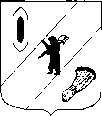 АДМИНИСТРАЦИЯ  ГАВРИЛОВ-ЯМСКОГОМУНИЦИПАЛЬНОГО  РАЙОНАПОСТАНОВЛЕНИЕ26.04.2021   № 391О внесении изменений в постановление Администрации Гаврилов-Ямского муниципального районаот 29.12.2016  № 1440Руководствуясь статьей 26 Устава Гаврилов-Ямского муниципального района Ярославской области,АДМИНИСТРАЦИЯ МУНИЦИПАЛЬНОГО РАЙОНА ПОСТАНОВЛЯЕТ:	1. Внести в постановление  Администрации Гаврилов-Ямского муниципального района   от   29.12.2016 № 1440 «Об условиях приватизации муниципального предприятия «Общепит» Гаврилов-Ямского муниципального района» изменения, заменив в  пункте 8.5. слова «Новожилову Ирину Вячеславовну» словами «Мочаеву Веру Николаевну».2. Контроль за исполнением постановления возложить на заместителя Главы  Администрации Гаврилов-Ямского муниципального района Таганова В.Н.  3. Постановление опубликовать в районной массовой газете «Гаврилов-Ямский вестник» и разместить на официальном сайте Администрации Гаврилов-Ямского муниципального района.	4. Постановление вступает в силу с момента официального опубликования и распространяется на правоотношения, возникшие с 01.04.2021.Глава Администрациимуниципального района                                         		        А.А. Комаров